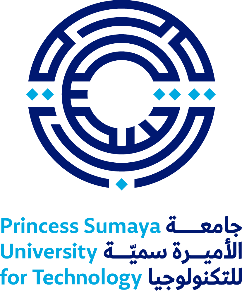 نموذج طلب دعم رسوم نشر بحث علميللأبحاث المقبولة في مجلات مصنفة في Clarivate Analytics(Thomson Reuters) سابقاًهذا النموذج مصمم استنادا الى المادة (16) من تعليمات البحث العلمي في جامعة الأميرة سمية للتكنولوجيا رقم (22) لسنة (2015).الجزء الخاص بالباحثين:الجزء الخاص بالباحثين:الجزء الخاص بالباحثين:الجزء الخاص بالباحثين:اسم الباحث (أو الباحثين): القسم : الكلية : الفصل الدراسي :العام الجامعي :الرقم الوظيفي/الجامعي :رقم الهاتف :البريد الإلكتروني:ترتيب اسم الباحث في البحث:عنوان البحث:المجلة التي قبل فيها البحث: تاريخ إرسال البحث للمجلة:     تاريخ قبول البحث:      معامل التأثير للمجلة وقت إرسال البحث للمجلة : معامل التأثير للمجلة وقت إرسال البحث للمجلة : معامل التأثير للمجلة وقت قبول البحث للمجلة :معامل التأثير للمجلة وقت قبول البحث للمجلة :العنوان الإلكتروني للمجلة : العنوان الإلكتروني للمجلة : هل المجلة من نوع النشر المفتوح (Open access) ؟هل المجلة من نوع النشر المفتوح (Open access) ؟ نعم لاهل البحث مستل من رسالة الدكتوراه أو الماجستير لأحد الباحثين؟هل البحث مستل من رسالة الدكتوراه أو الماجستير لأحد الباحثين؟ نعم لاهل البحث مستل من رسالة الدكتوراه أو الماجستير لأحد طلبة الباحثين؟هل البحث مستل من رسالة الدكتوراه أو الماجستير لأحد طلبة الباحثين؟ نعم لاهل يحمل البحث اسم جامعة الأميرة سمية للتكنولوجيا؟هل يحمل البحث اسم جامعة الأميرة سمية للتكنولوجيا؟ نعم لاهل يوجد أي دعم مادي آخر للبحث ؟هل يوجد أي دعم مادي آخر للبحث ؟ نعم لاعدد الباحثين المشاركين من داخل الجامعة: عدد الباحثين المشاركين من داخل الجامعة: عدد الباحثين المشاركين من خارج الجامعة: عدد الباحثين المشاركين من خارج الجامعة: مجموع الباحثين الكلي: مجموع الباحثين الكلي: رسوم النشر الكلية المطلوبة للبحث: رسوم النشر الكلية المطلوبة للبحث: الأبحاث السابقة التي دعمتها الجامعة للباحثين من داخل الجامعة خلال العامين الأخيرين:الأبحاث السابقة التي دعمتها الجامعة للباحثين من داخل الجامعة خلال العامين الأخيرين:الأبحاث السابقة التي دعمتها الجامعة للباحثين من داخل الجامعة خلال العامين الأخيرين:الأبحاث السابقة التي دعمتها الجامعة للباحثين من داخل الجامعة خلال العامين الأخيرين:الأبحاث السابقة التي دعمتها الجامعة للباحثين من داخل الجامعة خلال العامين الأخيرين:الأبحاث السابقة التي دعمتها الجامعة للباحثين من داخل الجامعة خلال العامين الأخيرين:الرقمعنوان البحثعنوان البحثعنوان البحثسنة الدعمقيمة الدعم123المرفقات  نسخة البحث الورقية والإلكترونية         نسخة البحث الورقية والإلكترونية         نسخة قبول البحث للنشر   إثبات تصنيف المجلة إثبات تصنيف المجلةتوقيع مقدم الطلب :توقيع مقدم الطلب :تاريخ تقديم الطلب :...../...../........../...../.....الجزء الخاص بالقسم والكلية:الجزء الخاص بالقسم والكلية:الجزء الخاص بالقسم والكلية:الجزء الخاص بالقسم والكلية:الجزء الخاص بالقسم والكلية:الجزء الخاص بالقسم والكلية:هل المجلة مصنفة ضمن قاعدة البيانات  Thomson Reuters ؟هل المجلة مصنفة ضمن قاعدة البيانات  Thomson Reuters ؟هل المجلة مصنفة ضمن قاعدة البيانات  Thomson Reuters ؟  نعم                لا  لاهيئة تحرير المجلة : عالمية            إقليمية إقليمية محلية محليةمضى على صدورها : أقل من ثلاث سنوات          ثلاث سنوات فأكثر     ثلاث سنوات فأكثر     ثلاث سنوات فأكثر     ثلاث سنوات فأكثر    توصية رئيس القسم :       موافق        غير موافق   غير موافق   غير موافق   غير موافق  التوقيع:التاريخ:التاريخ:التاريخ:...../...../.....توصية عميد الكلية :        موافق        غير موافق   غير موافق   غير موافق   غير موافق  التوقيع:التاريخ:التاريخ:التاريخ:...../...../.....الجزء الخاص بعمادة الدراسات العليا والبحث العلمي:الجزء الخاص بعمادة الدراسات العليا والبحث العلمي:الجزء الخاص بعمادة الدراسات العليا والبحث العلمي:الجزء الخاص بعمادة الدراسات العليا والبحث العلمي:الجزء الخاص بعمادة الدراسات العليا والبحث العلمي:الجزء الخاص بعمادة الدراسات العليا والبحث العلمي:قرار العميد :                موافق        غير موافق   غير موافق   غير موافق  التوقيع:التاريخ:التاريخ:التاريخ:...../...../.....الجزء الخاص بالرئاسة:الجزء الخاص بالرئاسة:الجزء الخاص بالرئاسة:الجزء الخاص بالرئاسة:الجزء الخاص بالرئاسة:الجزء الخاص بالرئاسة:قرار الرئيس بالصرف :        موافق        غير موافق   غير موافق   غير موافق   غير موافق  التوقيع:التاريخ:التاريخ:التاريخ:...../...../.....المادة (16) دعم النشر العلمي:تخصص الجامعة في موازنتها السنوية مبلغاً لدعم نشر البحث العلمي.ب. للعميد تغطية تكاليف نشر الأبحاث المقبولة للنشر، في مجلات علمية عالمية، متخصصة، ومفهرسة في قواعد البيانات المعتمدة من الجامعة لأغراض دعم النشر العلمي وتصدر على شكل ورقي على أن ألا تزيد قيمة تلك التكاليف على (500) دينار.ج. تعتمد الجامعة لأغراض دعم النشر العلمي قواعد البيانات التالية:1. Thomson Reuters Science Citation Index.2. Thomson Reuters Social Sciences Citation Index.3. Thomson Reuters Arts and Humanities Citation Index.